Allegato B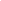 MODELLO DI AUTODICHIARAZIONE RELATIVA ALL’ASSENZA DI CONFLITTI DI INTERESSEANCHE AI SENSI DEGLI ARTT. 46 E 47 DEL D.P.R. N. 445/2000(Non è ammessa la sostituzione dei certificati e delle dichiarazioni con fotocopie e duplicati non autenticati nelle forme previste dagli articoli 18 e 19 del D.P.R. n. 445/2000)CNP: M4C1I3.2-2022-962-P-25668 - CUP: F54D23000510006 – OGGETTO: Piano nazionale di ripresa e resilienza, Missione 4 – Istruzione e ricerca, Componente 1 – Potenziamento dell’offerta dei servizi di istruzione: dagli asili nido alle università – Investimento 3.2 Scuola 4.0. Scuole innovative, cablaggio, nuovi ambienti di apprendimento e laboratori” – “Azione 2: Next generation labs - Laboratori per le professioni digitali del futuro", finanziato dall’Unione europea – Next Generation EU. La/Il sottoscritta/o […], nata/o a […], prov. ([…]), il […], C.F. […], residente a […], prov. ([…]), in via/piazza […], n. […], CAP […], indirizzo e-mail/PEC […], telefono […], professione […], coinvolto in qualità di: legale rappresentante 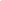 titolare 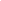 procuratore 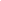 (altro specificare) 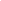 dell’impresa/società […], con sede a […] (prov. […]), CAP […], in via/piazza […], indirizzo e-mail/PEC […], C.F. […], Partita IVA […], nella procedura per «[affidamento per fornitura di materiale pubblicitario» a valere sul Piano Nazionale di Ripresa e Resilienza, Missione [4], Componente [ 1] Investimento/Sub-investimento [3.2], vista la normativa relativa alle situazioni, anche potenziali, di conflitto di interessi e, ai sensi e per gli effetti dell’art. 76 del D.P.R. n. 445/2000, consapevole della responsabilità e delle conseguenze civili e penali previste in caso di dichiarazioni mendaci e/o formazione od uso di atti falsi, nonché in caso di esibizione di atti contenenti dati non più corrispondenti a verità e consapevole, altresì, che qualora emerga la non veridicità del contenuto della presente dichiarazione lo scrivente Operatore Economico decadrà dai benefici per i quali la stessa è rilasciata.DICHIARA SOTTO LA PROPRIA RESPONSABILITÀche la propria partecipazione alla procedura non determina una situazione di conflitto di interesse ai sensi dell’art. 16, comma 1, del d.lgs. n. 36/2023 e dell’art. 22, comma 5, del Regolamento (UE) 2021/241 del 12 febbraio 2021, non diversamente risolvibile;di non trovarsi in situazioni di conflitto di interessi di qualsiasi natura, anche potenziale, e di non avere direttamente o indirettamente un interesse finanziario, economico o altro interesse personale che potrebbe rappresentare ed essere percepito come una minaccia all’imparzialità e indipendenza nel contesto della presente procedura di selezione. di impegnarsi a comunicare qualsiasi conflitto di interesse che possa insorgere durante la procedura o nella fase esecutiva del contratto;di impegnarsi ad astenersi prontamente dalla prosecuzione della procedura nel caso emerga un conflitto di interesse;di impegnarsi a comunicare tempestivamente eventuali variazioni del contenuto della presente dichiarazione e a rendere, se del caso, una nuova dichiarazione sostitutiva;di avere preso visione dell’informativa sul trattamento dei dati personali nel rispetto del Regolamento (UE) 679/2016, del d.lgs. n. 196/2003, così come novellato dal D.Lgs. 10 agosto 2018, n. 101.Luogo […] e data […]	Firma […]Si allega copia fotostatica del documento di identità, in corso di validità (art. 38 del D.P.R. 445/2000 e ss.mm.ii).